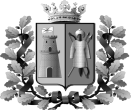 Окружная избирательная комиссияПервомайского одномандатного избирательного округа № 19по выборам депутатов Ростовской-на-Дону городской Думы шестого созываПОСТАНОВЛЕНИЕ06  августа 2015 года								         № 7-2г. Ростов-на-ДонуО регистрации кандидата в депутаты Ростовской-на-Дону городской Думы шестого созыва по Первомайскому одномандатному избирательному округу № 19 Творогова Эдуарда СергеевичаРассмотрев документы, представленные в Окружную избирательную комиссию Первомайского одномандатного избирательного округа № 19 для уведомления и регистрации кандидата в депутаты Ростовской-на-Дону городской Думы шестого созыва по одномандатному избирательному округу №19, а также проверив соответствие порядка выдвижения требованиям Областного закона от 08.08.2011 №645 «О выборах депутатов 
представительных органов муниципальных образований в Ростовской области», руководствуясь статьями 15, 30 Областного закона Ростовской области от 08.08.2011 № 645-ЗС «О выборах депутатов представительных органов муниципальных образований в Ростовской области», Окружная избирательная комиссия ПОСТАНОВЛЯЕТ:1. Зарегистрировать кандидата в депутаты Ростовской-на-Дону  городской Думы шестого созыва по Первомайскому одномандатному избирательному округу № 19 «06» августа 2015 года в  17 часов 10 минут  Творогова Эдуарда Сергеевича, 1985 года рождения, место жительства: Ростовская область, г. Ростов-на-Дону; основное место работы и должность: Ассоциация «Ростовская Областная Коллегия Адвокатов «ПРОМЕТЕЙ», адвокат; выдвинутого РОСТОВСКИМ ОБЛАСТНЫМ ОТДЕЛЕНИЕМ политической партии «КОММУНИСТИЧЕСКАЯ ПАРТИЯ РОССИЙСКОЙ ФЕДЕРАЦИИ», член политической партии «КОММУНИСТИЧЕСКАЯ ПАРТИЯ РОССИЙСКОЙ ФЕДЕРАЦИИ».           Творогов Эдуард Сергеевич  выдвинут также в составе  муниципального списка кандидатов в депутаты Ростовской-на-Дону городской Думы шестого созыва РОСТОВСКИМ ОБЛАСТНЫМ ОТДЕЛЕНИЕМ политической партии «КОММУНИСТИЧЕСКАЯ ПАРТИЯ РОССИЙСКОЙ ФЕДЕРАЦИИ».2. Выдать  Творогову Эдуарду Сергеевичу, удостоверение кандидата в депутаты Ростовской-на-Дону городской Думы шестого созыва по одномандатному избирательному округу № 19.3. Направить копию постановления в Муниципальную избирательную комиссию города Ростова-на-Дону для сведения и размещения на сайте Муниципальной избирательной комиссии города Ростова-на-Дону в информационно-телекоммуникационной сети «Интернет».4. Направить настоящее постановление в средства массовой информации.5. Контроль за исполнением настоящего постановления возложить на секретаря Окружной избирательной комиссии Первомайского одномандатного избирательного округа № 19 Иголкину Ольгу Николаевну.Председатель комиссии						            А.В. Ермилова		Секретарь комиссии						             О.Н. Иголкина 